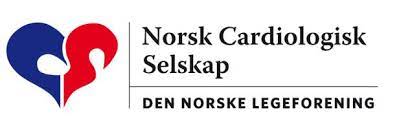 Idrettskardiologisk webinar 2022			Fra: onsdag 16 mars, kl. 14 til 20.00							Påmeldingsfrist: mandag 15 mars			Arrangør: Norsk Cardiologisk Selskap Arbeidsgruppe i Preventiv kardiologi, hjerterehabilitering og idrettskardiologi Mål med webinar: Å øke kunnskapen om idrettskardiologi Målgruppe: Leger, idrettsfysiologer, fysioterapeuter, sykepleiere, studenter etc.Deltakeravgift: 300 NOKSpråk: Norsk og engelskPåmelding: https://www.deltager.no/register/#/Idretts_1641901816Sports cardiology webinar 2022From: Wednesday 14.00 until 20.00Registration deadline: Monday 15 marchOrganizer: Norwegian Cardiology Society, National Association of preventive cardiology, sports cardiology and cardiac rehabilitationThe aim of the webinar: To increase knowledge about sports cardiologyTarget group: Doctors, sports physiologists, physiotherapists, nurses, students, etc.Participant fee: 300 NOKRegistration: https://www.deltager.no/register/#/Idretts_1641901816Language: Norwegian and EnglishProgramFacultyCharlotte Ingul*, MD, Professor, Nord University, NTNU, St. Olav´s University Hospital, TrondheimErik Ekker Solberg*, MD, PhD, former president of the Sports Cardiology Section of the European Society of Cardiology, OsloJostein Grimsmo*, MD, PhD, LHL-sykehuset GardermoenElisabeth Kleivhaug Vesterbekkmo*, MD, PhD student, St. Olav´s University Hospital, NTNU, TrondheimAndré La Gerche , MD, PhD Associate Professor, head of Clinical Research DomainBaker Heart and Diabetes Institute, Melbourne, Australia. Director, National Centre for Sports Cardiology, Melbourne, Australia.Morten Høydal, researcher and head of Group of Cellular and Molecular Cardiology, NTNUNikolaos Koutlianos, MD, Associate Professor of Athletes' Physical Health Evaluation, School of Physical Education & Sport Science, Aristotle University of Thessaloniki, GreeceEivind Sørensen, MD, PhD student, UiO, Bærum Hospital, BærumArthur A.M. Wilde, MD, Professor, Department of Cardiology, Heart Center, Amsterdam UMC, University of Amsterdam, NetherlandsMichael Papadakis, MD, Assoc Professor, Cardiovascular Clinical Academic Group, St. Georges´s, University of London, St. Georges´s University Hospitals NHS foundation trust, President-elect European Association Preventive Cardiology (EAPC), Past-chair European Section of Sports Cardiology and Exercise of the EAPC, Course Director MSc Sports CardiologyHarald T. Jørstad, MD, PhD,  Department of Cardiology, Heart Center, Amsterdam UMC, University of Amsterdam, NetherlandsYigal M. Pinto, MD, professor, Department of Cardiology , Amsterdam UMC, University of Amsterdam, NetherlandsKristina Haugaa, MD, Professor, Cardiologist, Dept of Cardiology, Oslo University Hospital, Rikshospitalet, Oslo, EHRA Secretary, Head research group for cardiogenetics and sudden cardiac death, Center Director of ProCardio Center for Innovation, Professor Department of Medicine in Huddinge, Karolinska Institutet, Stockholm, SwedenRodrigue Garcia, MD, PhD,  The Department of Cardiology, The Heart Centre, Copenhagen University Hospital, Rigshospitalet, Copenhagen, Denmark,  assistant clinic head, The Department of Cardiology, University Hospital of Poitiers, Poitiers, France.Mats Börjesson, MD, professor at Sahlgrenska Academy, Inst Medicine, and Sahlgrenska University Hospital, Director of the Center for Health and Performance, Göteborg University, former president of the Sports Cardiology Section of the European Society of Cardiology.*Organizing committeeIntroduction Charlotte IngulIntroduction Charlotte IngulAcute and long‐term cardiac changes of prolonged intense exercise and effect of doping Acute and long‐term cardiac changes of prolonged intense exercise and effect of doping Chair: Erik Ekker Solberg and Jostein Grimsmo14.00-14.20Exercise‐induced cardiac remodelingAndré La Gerche 14.20-14.40Mechanistic understanding of the cardiac physiology of intense endurance exerciseMorten Høydal, researcher and head of Group of Cellular and Molecular Cardiology, NTNU14.40-15.00Cardiovascular Effects of Doping SubstancesNikolaos Koutlianos15.00-15.10IntermissionArrhythmias and sportArrhythmias and sportChair: Elisabeth Kleivhaug Vesterbekkmo and Charlotte Ingul15.10-15.30LQTS and sports: towards a personalised approachArthur Wilde15.30-15.50Left atrial function in male veteran endurance athletes with paroxysmal atrial fibrillationEivind Sørensen 15.50-16.20ECG quiz: recognizing arrhythmias in the young athleteMichael Papadakis 16.20-16.30IntermissionCOVID-19 and athletesCOVID-19 and athletesChair: Jostein Grimsmo and Elisabeth Kleivhaug Vesterbekkmo 16.30-16.50Cardiopulmonary abnormalities in athletes after COVID-19 Charlotte Ingul16.50-17.10Return to sports after COVID-19 infection – cardiac considerationsHarald T. Jørstad17-10-17.30Norske toppidrettsutøver med COVID-19 og myokardittRune Almenning Jarstein og Erik Ekker Solberg 17.30-17.40IntermissionCardiogenetics and sport Cardiogenetics and sport Chair: Charlotte Ingul and Jostein Grimsmo17.40-18.00Cardiogenetics and sports: a moving targetYigal Pinto18.00-18.20Phenotypes and risk markers of life-threatening arrhythmic events in athletes with ventricular arrhythmiaKristina Haugaa18.20-18.40Risk of sports-related sudden cardiac death in womenRodrigue Garcia18.40-18.50IntermissionScreening in athletesScreening in athletesChair: Elisabeth Kleivhaug Vesterbekkmo and Charlotte Ingul18.50-19.10European society of Cardiology (ESC) recommendations for pre-participation screening, (young competitive athletes)Mats Börjesson19.10-19.30Screening to prevent sudden cardiac death in athletesErik Ekker Solberg19.30-19.50Screening of master athletes Jostein GrimsmoSummary  Erik Ekker SolbergSummary  Erik Ekker Solberg